HRVATSKA DEMOKRATSKA ZAJEDNICA OPĆINSKO IZBORNO POVJERENSTVO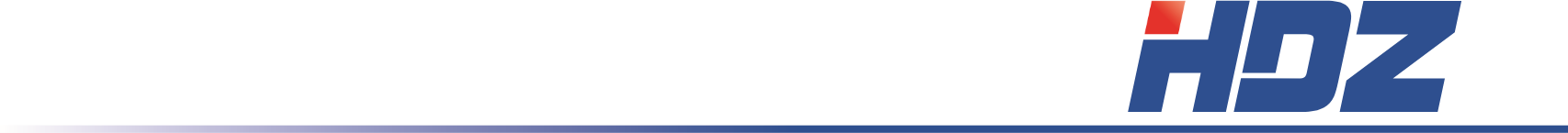 Na temelju članka 9. stavak 3. Pravilnika o unutarstranačkim izborima u Hrvatskoj demokratskoj zajednici, Ur.br: 05-20/768 od 19. listopada 2020. godine, općinsko/gradsko izborno povjerenstvo HDZ-a općine Šestanovac na sjednici održanoj 22. listopada  2020. godine, donijelo je:N A P U T A KO NAČINU, ROKOVIMA I UVJETIMA KANDIDIRANJA ZAPREDSJEDNIKA I POTPREDSJEDNIKE OPĆINSKE/GRADSKE ORGANIZACIJE HDZ-a ŠestanovacČlanovi HDZ-a općinske/gradske organizacije HDZ-a općine Šestanovac s biračkim pravom, mogu se, sukladno odredbama Pravilnika o unutarstranačkim izborima u HDZ-u, kandidirati na neposrednim izborima koji će se održati 22.studenog 2020. godine za:predsjednika općinske/gradske organizacije HDZ-apotpredsjednike općinske/gradske organizacije HDZ-a	Kandidature za izbor predsjednika i potpredsjednika s najmanje 3% odnosno 7 potpisa podrške članova HDZ-a s biračkim pravom kandidati moraju podnijeti na propisanim obrascima općinskom/gradskom izbornom povjerenstvu HDZ-a općine Šestanovac najkasnije do 6. studenog 2020. godine do 24,00 sati.Obrasci kandidature se mogu od 22. listopada 2020. godine osobno preuzeti i popuniti u općinskom izbornom povjerenstvu HDZ-a općine Šestanovac, nakon čega će izborno povjerenstvo kreirati obrazac za prikupljanje potpisa potpore kandidaturi, koji će se kandidatima dostaviti na e-mail adresu naznačenu na obrascu kandidature ili neposredno uručiti.Obrasci kandidature se mogu preuzeti svakim danom uz prethodnu najavu izbornom povjerenstvu na mob: matekovacevic@hotmail.com, mob: ,0919171086Općinsko izborno povjerenstvo HDZ-a će najkasnije u roku od 48 sati od isteka roka za podnošenje kandidatura provjeriti pravovaljanost kandidatura i utvrditi konačne liste kandidata za predsjednika i potpredsjednike općinske/gradske organizacije HDZ-a Šestanovac navodeći kandidate na listi prema abecednom redu prezimena, te ihjavno objaviti a obavezno na mrežnoj stranici HDZ-a teritorijalne organizacije HDZ-a (općinske, gradske županijske), najkasnije do 8. studenog 2020. do 24,00 sati.Šestanovac, 22.10.2020.PredsjednikOIP-a HDZ-a Šestanovac                                                                                           Mate Kovačević